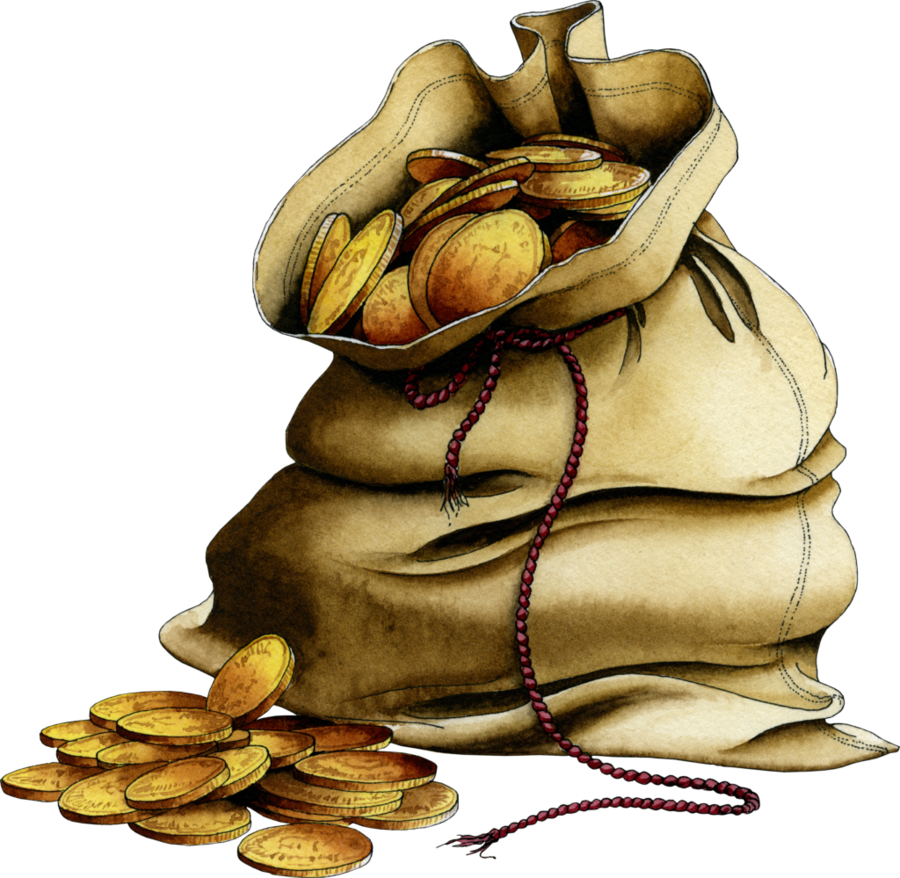 Проект бюджетана 2016 год направлен на решение следующих ключевых задач: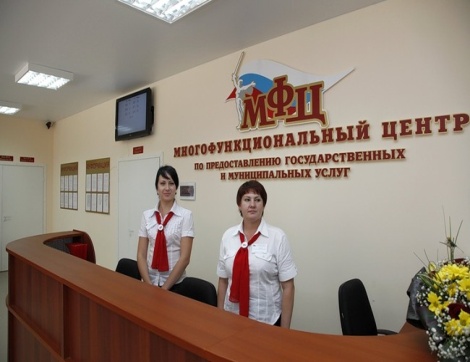 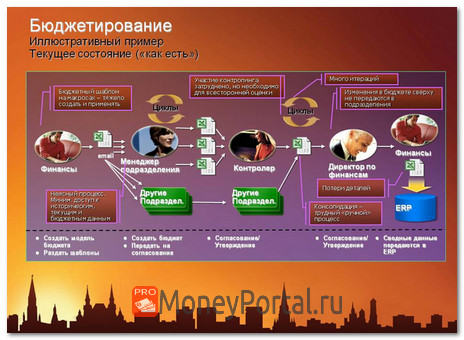 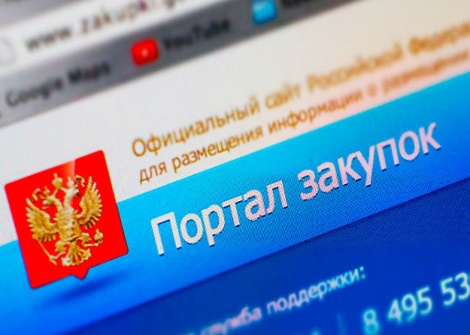 Основные параметры бюджета Дегтевского сельского поселения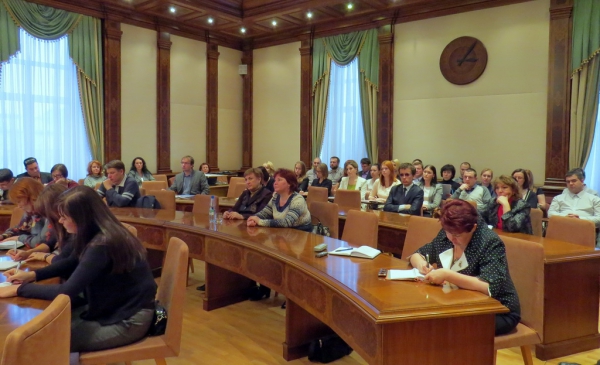 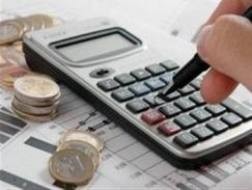 на 2016 год 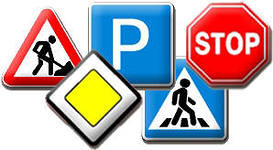 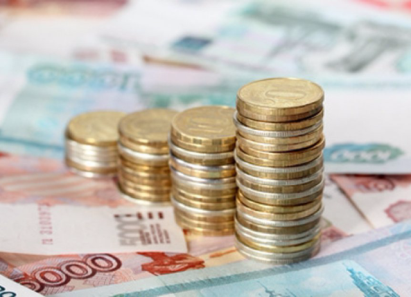 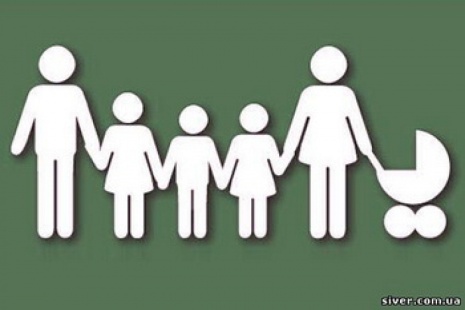 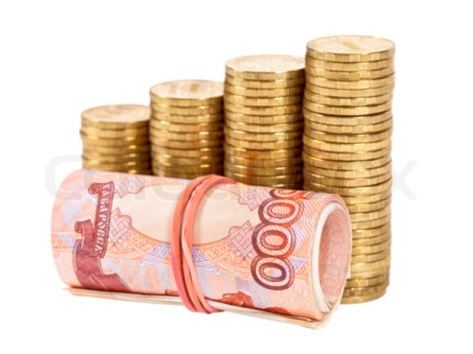 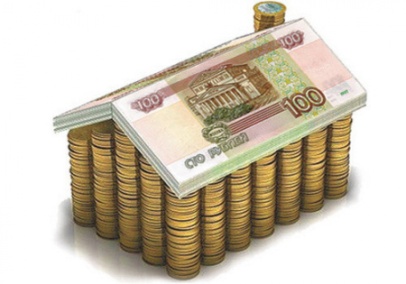 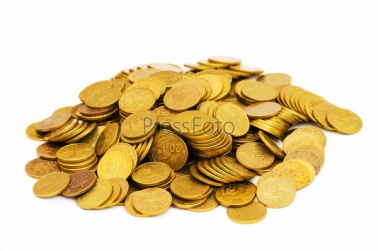 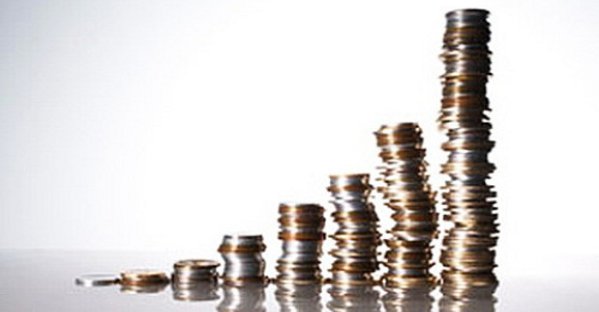 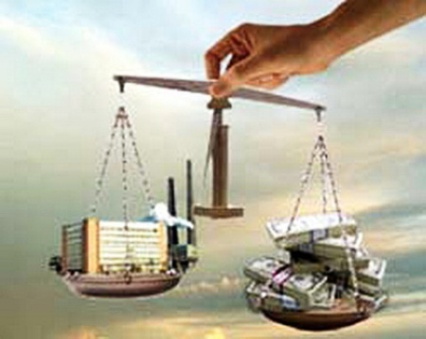 Динамика собственных доходов бюджета Дегтевского сельского поселениятыс. рублейСтруктура собственных доходов бюджета Дегтевского сельского поселения в 2016 году 10187,0 тыс. рублейСтруктура муниципальных программна 2016 годДоля муниципальных программ в общем объеме расходов, запланированных на реализацию муниципальных программ в 2016 годуДоля муниципальных программ в общем объеме расходов, запланированных на реализацию муниципальных программ в 2016 годуОбъем бюджетных ассигнований на реализацию программв 2015-2016 годахРасходы бюджета Дегтевского сельского поселения в 2016 году